Муниципальное бюджетное дошкольное образовательное учреждение детский сад комбинированного вида № 144Валеологический проектЕсли только захотим,вирус гриппа победим!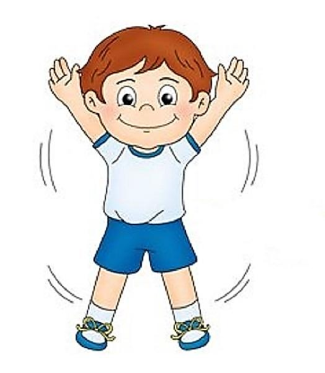 Руководители проектаВоспитатель Гудкова Ирина Алексеевна, в. к. к.Учитель – логопедЛыбина Валентина Михайловна, 1 к. к.Участники проекта:Дети, родители, педагог подготовительной группы и учитель – логопедЕкатеринбург 2018        Проблема инфекционных заболеваний на протяжении ряда лет остается актуальной для всех без исключения территорий РФ. Ежегодные сезонные пики заболеваемости гриппом и ОРВИ инициируют поиск дополнительных методов профилактики инфекций. Популяризируется  профилактика гриппа, формируется  приверженность населения к  сезонной вакцинации, актуализируется активная позиция по отношению к собственному здоровью.       В подготовительной группе компенсирующей направленности МБДОУ № 144 «Звукознайки» мы осуществили данную работу в доступной для детей дошкольного возраста форме.Цель – заложить основы валеологического сознания дошкольников 6 – 7 лет.Задачи:Формировать представление детей о вирусном заболевании - гриппе, его профилактике, о здоровом образе жизни, о пользе овощей и фруктов.Развивать внимание, память, речь, восприятие, творческое воображение, мелкую моторику.Закрепить коммуникативные навыки, умение ясно выражать мысли, эмоции.Воспитывать чувство уверенности в себе, ответственность за общее дело.Срок реализации проекта: 3 неделя октября (краткосрочный)Участники  проекта: дети от 6 до 7 лет и их родители, педагоги группы.Формы работы:1.Наблюдения за членами дошкольного коллектива.2. Познавательное чтение.3. Изготовление коллективного коллажа.4. Рисование.5. Изготовление  плаката.6. Дидактические  игры.7. Закаливающие мероприятия.8. Сюжетно-ролевые игры.9. Пальчиковая, артикуляционная, дыхательная гимнастики, игры с массажным мячом.10. Беседа.План - карта действий по реализации проекта:*данные продукты детской деятельности участвуют в городском конкурсе «Все о профилактике гриппа»Предполагаемые итоги реализации проекта:У дошкольников заложены основы валеологического сознания, потребность заботиться о своем здоровье;Усвоены детьми и их родителями новые знания;Сформированы дружеские отношения в коллективе, потребность заботиться о здоровье других людей;Продукты детской деятельности:- рисунки на тему «Так вот какой ты, вирус гриппа!»- коллективный плакат «Профилактика гриппа»Участие детских работ в городском конкурсе «Все о профилактике гриппа»Приложение 1С. Михалков «Прививка»— На прививку! Первый класс! — Вы слыхали? Это нас!.. — Я прививки не боюсь: Если надо — уколюсь! Ну, подумаешь, укол! Укололи и — пошёл…Это только трус боится На укол идти к врачу. Лично я при виде шприца Улыбаюсь и шучу.Я вхожу один из первых В медицинский кабинет. У меня стальные нервы Или вовсе нервов нет!Если только кто бы знал бы, Что билеты на футбол Я охотно променял бы На добавочный укол!..— На прививку! Первый класс! — Вы слыхали? Это нас!.. — Почему я встал у стенки? У меня… дрожат коленки…Приложение 2***Я сегодня заболела  У меня - простуда  Я сегодня много дел  Дома делать буду  Накормлю таблеткой кошку,  Поплюю чуть-чуть в окошко,  Нарисую самолёт,  Градусник засуну в лёд  Буду кашлять и чихать  В общем, буду отдыхать  Я ужасно очень рада,  Что не нужно в детский сад  Впрочем, хватит о делах!  Тайну знать хотите ли?  У меня в носу в соплях  Завелись вредители!  Не шпионы, не злодеи,  Не артисты-лицедеи,  А микробы-вирусы!  Вирусы-вредирусы  Вирусы гриппозные  Очень-очень грозные  Быстрые, проворные  И болезнетворные  Как коровы на полях  Вирусы живут в соплях  Ничего не говорят,  А болезни мне творят  Рассказал про них толково  Мне наш доктор участковый  Николай Иванович  Таблеткин-Валерьянович  (Мы его прозвали так,  Потому, что он - чудак  Ходит в маленьких очках  И в малиновых носках)  В общем, вирусы живут  И болезни создают,  Вирусят рожают,  Болезни размножают  Весело смеются,  Всем передаются  Скажем, ты берешь стакан,  А оттуда пил Иван  Или скажем, Вовка  Выпил газировку  В общем, ты напился  И потом икнул,  А вирус - притаился  И в тебя нырнул  Значит, начинается  Грустная картина:  В вас переселяется  Вовкина ангина  Забудь о физкультуре,  Привет температуре  Были вы – отличники,  А теперь – горчичники!  Если после этого  Поцелуешь кошку,  Может даже кошка  Заболеть немножко  Чем-то страшным, типа  Вирусного гриппа  Долго думала , гадала,  Почему ж я не видала  Этих всех опасных  Вирусов ужасных  Объясняет мне Таблеткин,  Что таинственный микроб,  Он ужасно очень мелкий,  Видно только в микроскоп  И теперь я чётко знаю,  Что микробов убивает:  Это – чистая вода  И варёная еда!  Я ещё хочу признаться,  Что теперь люблю сморкаться  Вот, смотрите: о-ля-ля!  До свидания, сопля!  До свиданья, вирусы,  Вирусы-вредирусы!  А кто про них не знает,  Тот сразу помирает!Приложение 3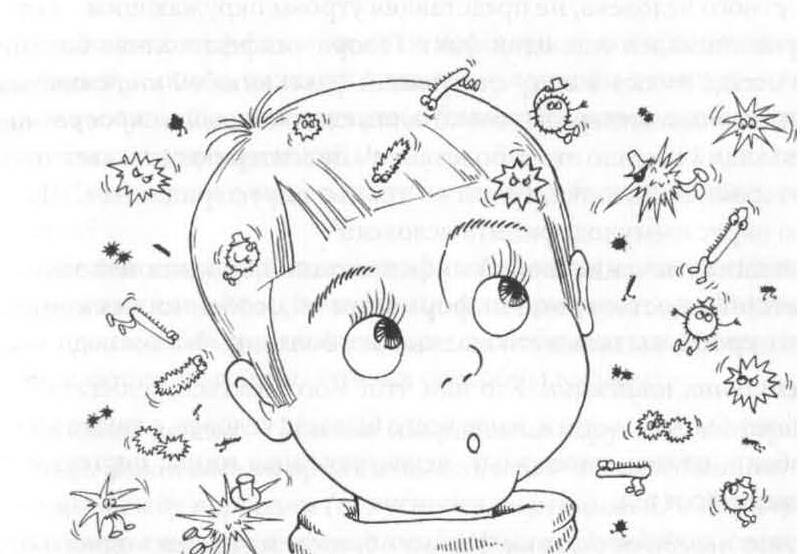 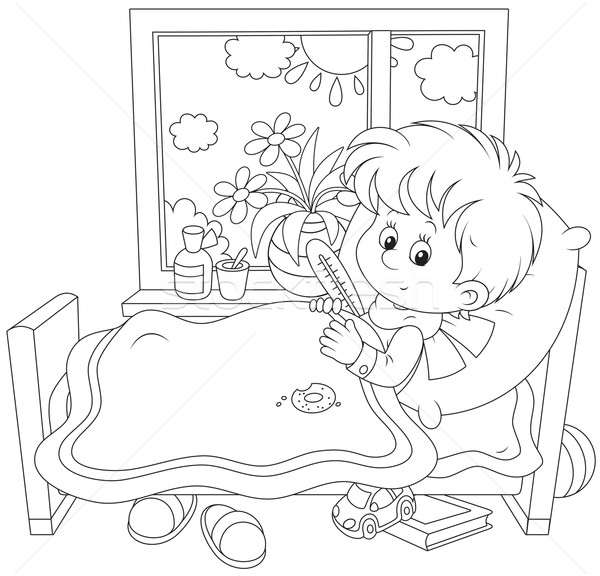 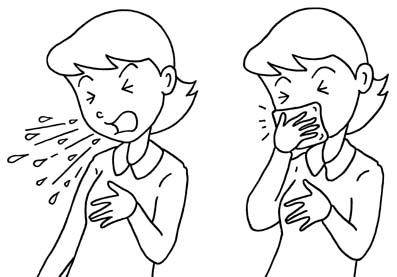 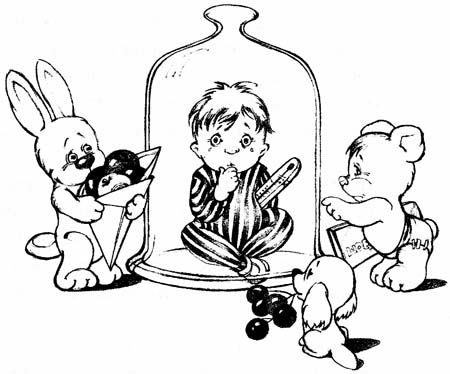 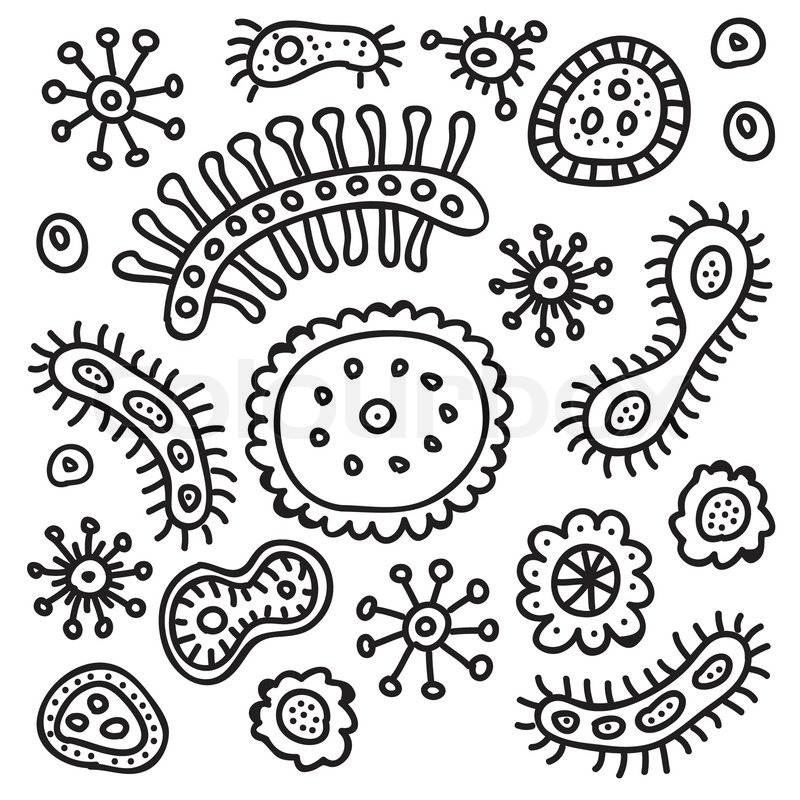 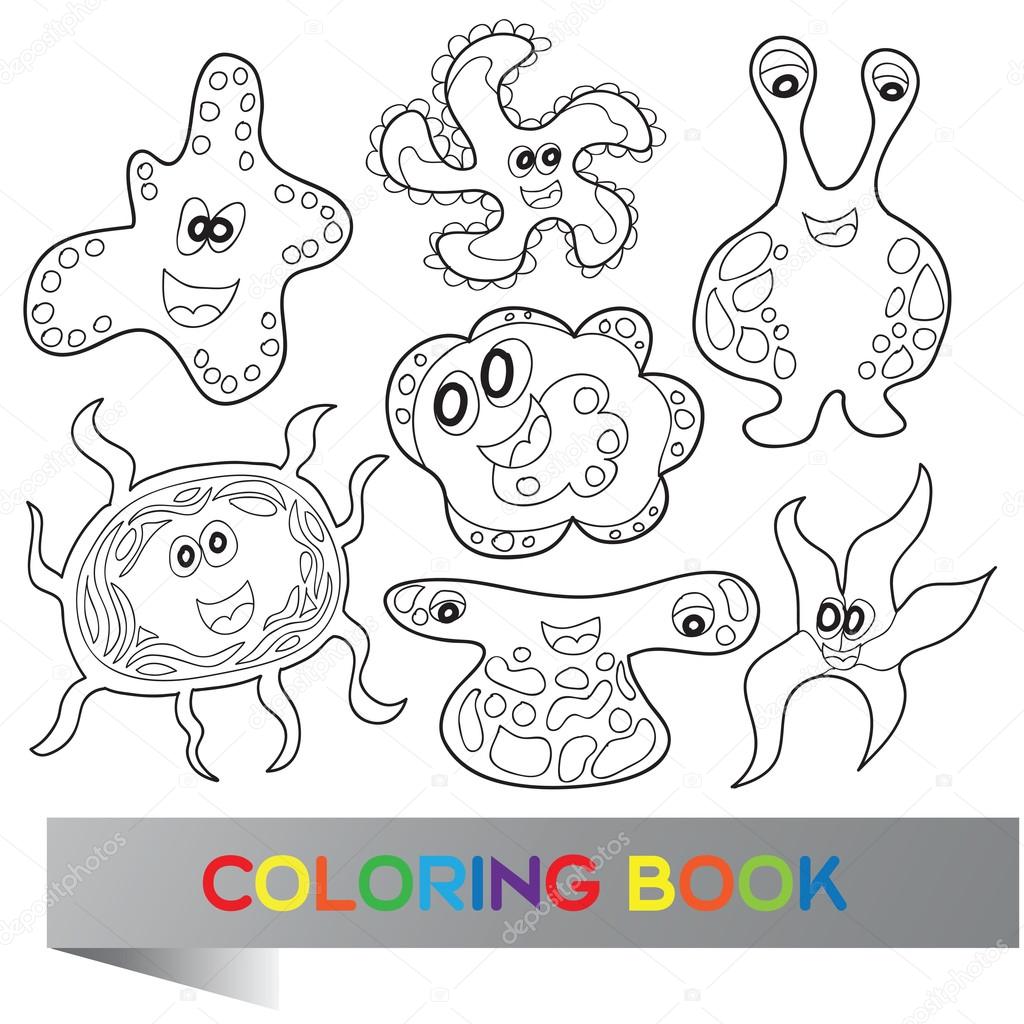 Приложение 4«О вирусах и прививках» Случилось это очень давно. В большом теплом болоте поселилось Чудовище. Не было от него людям покоя. Пошли люди к Ивану-богатырю просить помощи. И пошел Иван-богатырь, и сражался с чудовищем. Три дня и три ночи они дрались. Наконец Иван-богатырь победил. 
Чтобы отомстить людям, Чудовище, умирая, выплюнуло целые полчища маленьких, сгорбленных, агрессивных пришельцев – вирусов. Они расползлись по всему миру, проникли в организмы взрослых, детей, животных и вызвали очень тяжелое и опасное заболевание - грипп. Многие люди и животные тяжело болели от гриппа, поскольку не знали, как себя защитить, как уберечься. Это случилось в древности, но, к сожалению, эти злые вирусы очень устойчивы и живучи. Живут они и сейчас - в организме больных людей, на книгах, игрушках, посуде и других вещах, которыми пользовался больной. Со слюной микробы попадают на тротуар или на землю. Когда слюна высыхает, вирусы становятся легкими как перышки, поднимаются с пылью в воздух и проникают в организм человека при дыхании. Поселяются вирусы чаще всего в легких, там им тепло и уютно. Они начинают усиленно питаться и размножаться. Эти злые вирусы  желают, чтобы все заболели. Но хочу тебя успокоить, болеют не все! Те, кто заботится о своем здоровье и всегда соблюдает правила гигиены, а в особенности, всегда моет руки, могут не бояться - грипп им не страшен. А люди придумали для лечения этих страшных вирусов лекарство-прививку, которую делают врачи. Эта прививка убивает все эти полчища злых вирусов и люди перестают болеть от гриппа. Приложение 5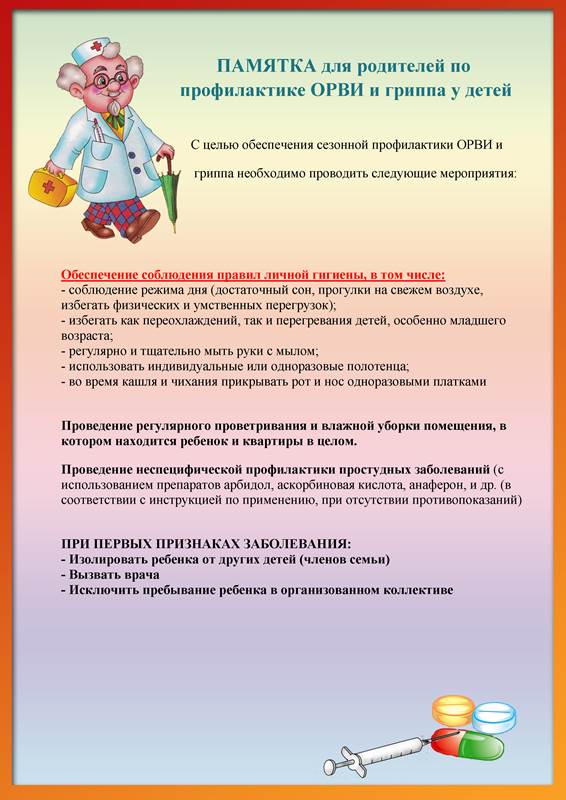 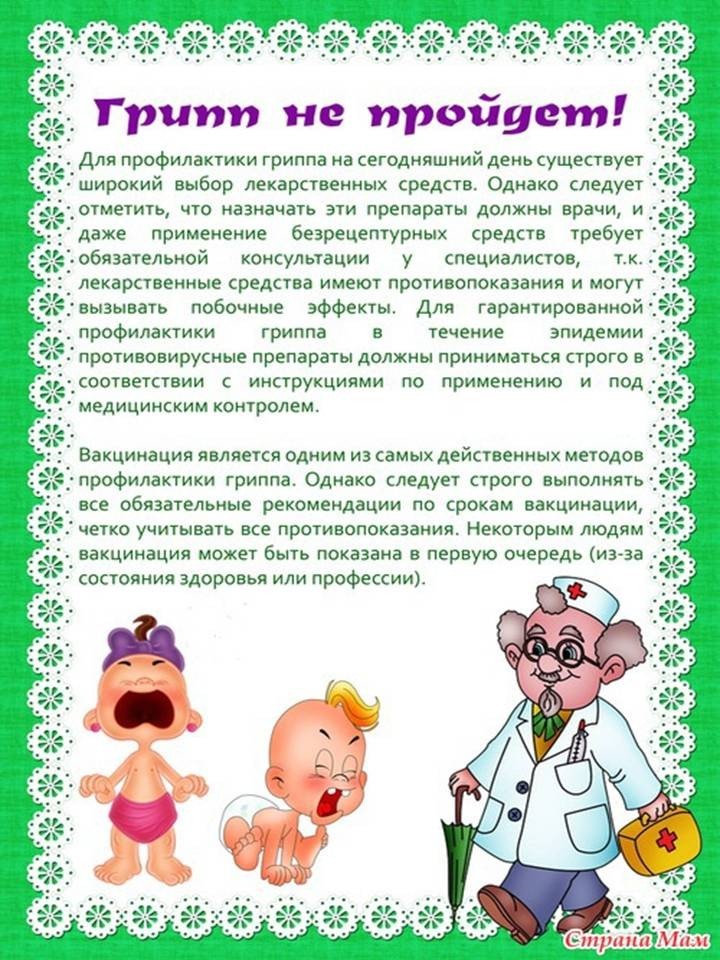 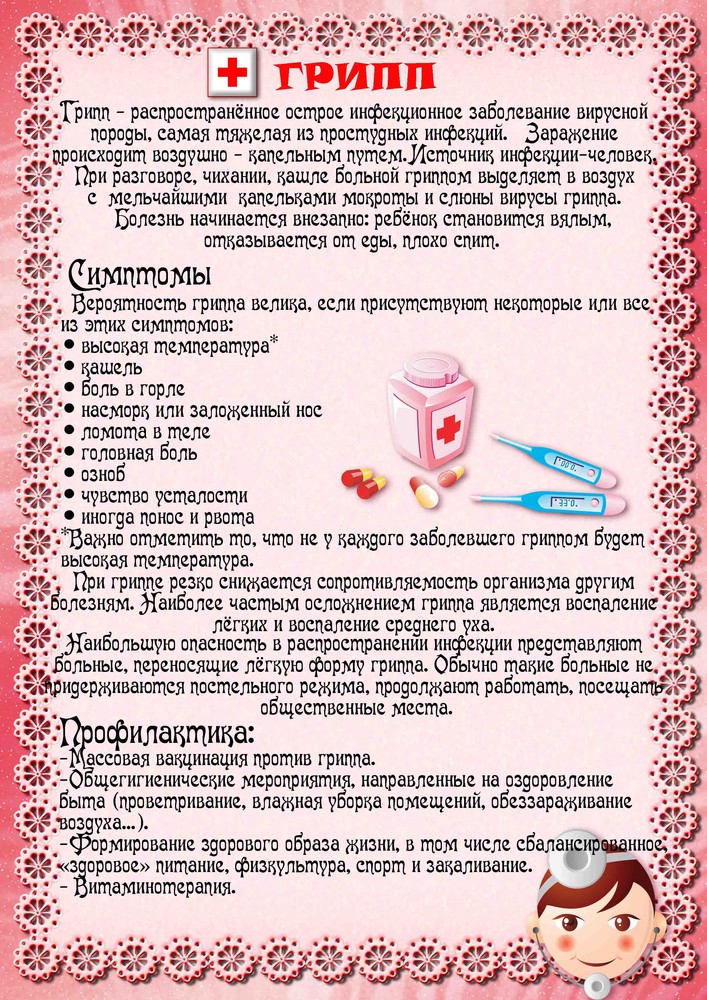 №Дата проведенияДеятельность педагогов с детьмиДеятельность родителей с детьми1.15. 10. 2018Беседа «Что такое грипп»СРИ «Больница»Закаливающие мероприятия: ходьба по «дорожкам здоровья», полоскание горла водой, умывание после дневного сна.Пальчиковая гимнастика по выбору детей.Артикуляционная, дыхательная гимнастика: индивидуальные комплексыЗакаливающие мероприятия в домашних условиях, индивидуальные для каждого ребенка.Артикуляционная гимнастика: индивидуальные комплексы.Рисование «Профилактика гриппа»2.16. 10. 2018Чтение сказки «О вирусах и прививках»Рисование «Так вот ты какой, вирус гриппа!»*Д/и «Признаки болезни»Закаливающие мероприятия: ходьба по «дорожкам здоровья», полоскание горла водой, умывание после дневного сна.Игры с массажным мячиком по выбору детей.Артикуляционная, дыхательная гимнастика: групповой комплексЗакаливающие мероприятия в домашних условиях, индивидуальные для каждого ребенка.Артикуляционная гимнастика: индивидуальные комплексы.Просмотр мультфильма «Смешарики. Азбука здоровья»3.17. 10. 2018Беседа «Как отличить больного человека от здорового»Создание плаката «Профилактика гриппа»*Д/и «Подскажи словечко»Закаливающие мероприятия: ходьба по «дорожкам здоровья», полоскание горла водой, умывание после дневного сна.Пальчиковая гимнастика по выбору детей.Артикуляционная, дыхательная гимнастика: индивидуальные комплексы.Закаливающие мероприятия в домашних условиях, индивидуальные для каждого ребенка.Артикуляционная гимнастика: индивидуальные комплексы.4.18. 10. 2018Беседа «Зачем нужно проветривать комнату»СРИ «На прививку!»Создание коллективного коллажа «Продукты-помощники»Закаливающие мероприятия: ходьба по «дорожкам здоровья», полоскание горла водой, умывание после дневного сна.Игры с массажным мячиком по выбору детей.Артикуляционная, дыхательная гимнастика: групповой комплекс.Закаливающие мероприятия в домашних условиях, индивидуальные для каждого ребенка.Артикуляционная гимнастика: индивидуальные комплексы.5.19. 10. 2018Чтение С. Михалков «Прививка»Д/и «Здоровые ребята»Закаливающие мероприятия: ходьба по «дорожкам здоровья», полоскание горла водой, умывание после дневного сна.Пальчиковая гимнастика по выбору детей.Артикуляционная, дыхательная гимнастика: групповой комплексЗакаливающие мероприятия в домашних условиях, индивидуальные для каждого ребенка.Артикуляционная гимнастика: индивидуальные комплексы.